(Annex 4)SUBJECT: 	Competitive selection procedure for the PhD in ……...............................................” –  38 th cycle. Request for an interview via MICROSOFT TEAMS – Dott. _________________.To the person responsible for the admissions procedureThe undersigned, born at ________________, resident in ___________, tel. ___________, mail ______________, having applied to participate in the competitive selection procedure for admission to the PhD Course in ___________________________, approved by D.R (rector’s decree) and needing to supplement what is stated or attachedDECLARESThat he / she 	is resident or living outside Italy and precisely at the location below _____________________________________________________________________________Or that he / she    is employed or engaged outside Italy on the date set for the interview for the following motives or to be unable to be present in person in the date and place planned for the interview___________________________________________________________________________________Therefore, he or she requests, pursuant to the provisions of article 8 of the call for applications to the competitive selection procedure which he or she has read carefully and in its entirety and according to the procedures specified therein, to be allowed to conduct the interview remotely via a video call using the "Microsoft TEAMS" system and indicates the following mail account (write clearly and legibly):__________________________________________________________________________________The undersigned assumes responsibility, pursuant to articles 46 and 47 of DR (Presidential Decree) no. 445/2000, for the declarations made and the files attached to the online application, in full knowledge of criminal sanctions resulting from false attestations and / or false declarations.Date								           SignatureN.B. A valid identity document must be attached to this form, to be completed according to the terms of article 5 of the call for applications for the competitive selection procedure.This form must be sent to the registered email (PEC) address of the amministrazione.centrale@cert-unile.it within the deadline of the call for applications.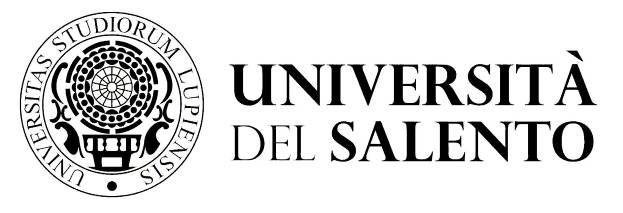 Ripartizione didattica e servizi agli studentiAREA POST LAUREAUfficio master e dottoratimaster.dottorati@unisalento.itCentro CongressiCampus EcotekneS.P. 6, Lecce- MonteroniTel. +39 832 9232-9210-9238 - 9041   